YENİCE  MAHALLESİ:TARİHİ:Yenice Köyü 1463 yılı öncesi iskân görmüş  köylerdendir. Köyün, iki km iç tarafında eski köy  yerleşkesinin  sel dolayısıyla zarar görmesinden dolayı  simdiki yerine taşınmıştır adınada yeni yerleşildigi için yenice denilmiştir. Yenice Köyü  2004 yılında Çubuk İlçesine mahalle olarak bağlanmıştır. COĞRAFİ KONUMU:Yenice  Mahallesi, Ankara il merkezine 26, Çubuk ilçesine 14 km uzaklıktadır.  NÜFUSU:2017 yılı itibariyle Mahalle nüfusu  1.059 dur.İDARİ YAPI:Mahalle Muhtarı  Ali ABADAN’dır. Cep Tel No: 530 363 30 12MAHALLEDEN GÖRÜNÜMLER: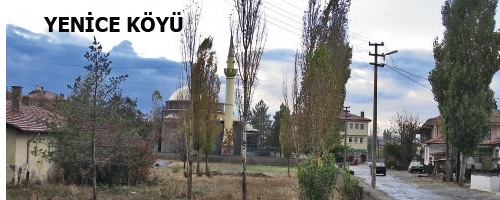 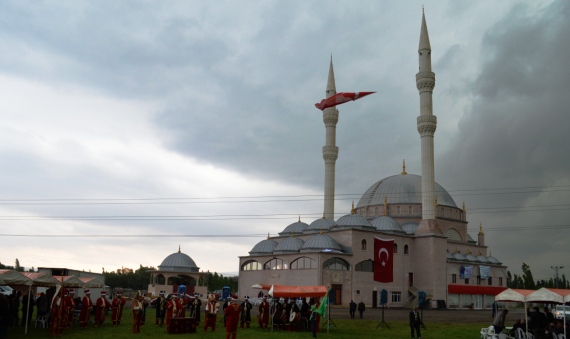 